Пенсионный фонд Российской Федерации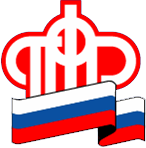 
Управление Пенсионного фонда РФ     в Октябрьском районе Ханты-Мансийского автономного округа – ЮгрыБолее подробную информацию можно получить в ГУ- Управлении Пенсионного фонда РФ в Октябрьском районе ХМАО- Югры по адресу:  пгт Октябрьское ул. Ленина 22 или по телефонам: (834678) 2-13-11; Часы приема: понедельник с 09-00 ч. до 18-00 ч., вторник-пятница с 09-00 ч. до 17-00 ч., перерыв с 13-00 ч. до 14-00 ч. 27 января   2017 года                                                                                     Материнский(семейный) капитал в 2017 годуРазмер материнского капитала в 2017 году не изменится и составит 453 тысячи 26 рублей.Для получения права на материнский капитал необходимо, чтобы ребенок, который дает право на сертификат, родился или был усыновлен до 31 декабря 2018 года. При этом, как и раньше, само получение сертификата и распоряжение его средствами временем не ограничены.            Направления использования материнского капитала остаются те же, их четыре:  улучшение жилищных условий,оплата образовательных услуг для детей,формирование будущей пенсии мамы,оплата товаров и услуг для социальной адаптации и интеграции в общество детей-инвалидов.За весь период действия программы, начиная с 2007 года, сертификаты на материнский капитал в Октябрьском районе Ханты-Мансийского автономного округа- Югры  получили более 2300 семей. Около 30 процентов из них – уже  распорядились его средствами в полном объеме.